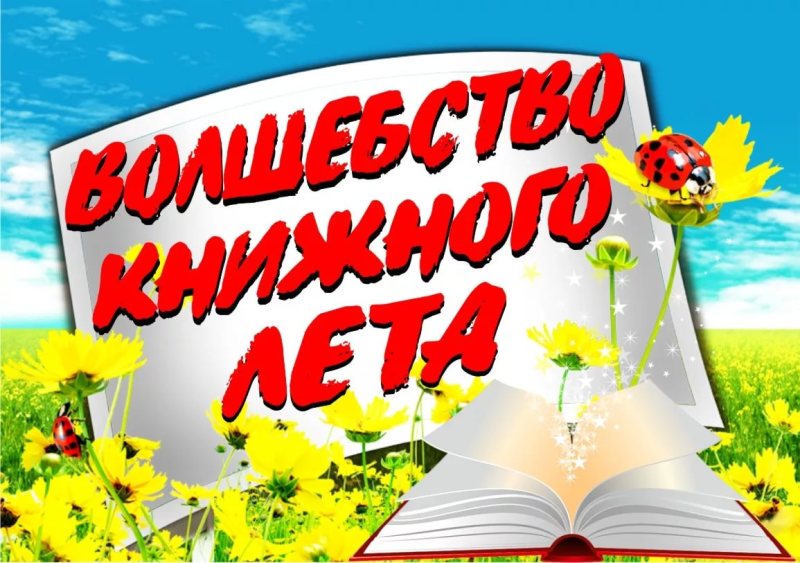                        ШКОЛЬНЫЙ   БИБЛИОТЕЧНЫЙ   КЛУБ
«КНИГОЧЕЙ»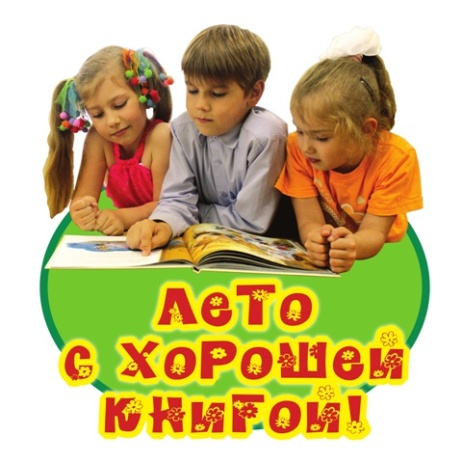 01.06.2018- 20.06.201815.08.2018- 31.08.201810.00 час.-12.00 час.(рук. Кревсун  Светлана Васильевна)ШКОЛЬНЫЙ   МУЗЕЙНЫЙ   КЛУБ01.06.2018- 20.06.2018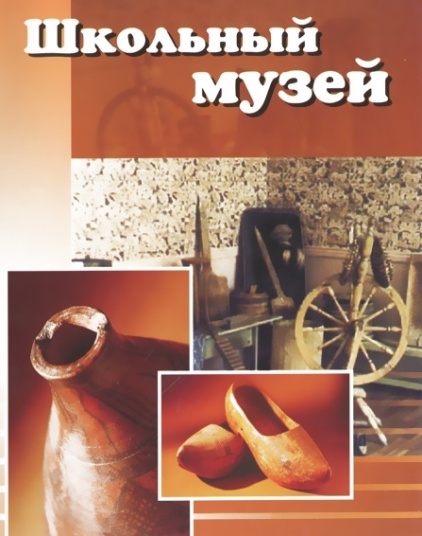 20.08.2018-30.08.20188.00 час.-10.00 час.(рук.Горкун Надежда  Геннадьевна)